Об итогах районного заочного Детского экологического форума           В целях формирования экологической культуры и активной жизненной позиции подрастающего поколения, воспитания бережного и ответственного отношения к окружающей среде, привлечения детей и подростков к созидательной деятельности, направленной на сохранение редких растений и животных, приумножение лесных насаждений, с 05 апреля по 15 мая 2019 года проводился районный заочный Детский экологический форум.           На рассмотрение районного оргкомитета были представлены проекты в сфере изучения состояния окружающей среды, плакаты и видеоролики на экологическую или природоохранную тематику, видеозаписи декламирования авторских стихов о природе, поделки из вторично использованного материала.          Представленные работы рассматривались в четырёх возрастных группах (дошкольники; младший школьный возраст – 1-5 класс; средний школьный возраст – 6-8 класс; старший школьный возраст – 9-11 класс) по номинациям «Экологические проекты», «Экологический видеоролик», «Экологический плакат», «Стихотворение о природе», «Поделки бытового или декоративного назначения из материала, пригодного ко вторичному использованию».            Конкурсные работы подготовили участники из 6 образовательных учреждений: школ №№1, 5, 7, 9, с.Казинка, с.Синявка.            В номинации «Экологическое представление» для дошкольных образовательных учреждений рассматривались материалы от 7 ДОУ (детские сады №№1, 3, 9, 11, с.Б.Самовец, п.свх.Подстанция 500 кв, п.свх.Прибытковский), подготовивших видеозаписи выступления детей на экологическую тематику.          В соответствии с Положением и на основании решения оргкомитета районного заочного Детского экологического форума ПРИКАЗЫВАЮ:1. Признать победителями и призёрами, наградить Почётными грамотами отдела образования Грязинского муниципального района за творческий подход, профессиональное выполнение предоставленных работ на районный заочный Детский экологический форум следующих участников: - в номинации «Экологические проекты»:младший школьный возраст – 1-5 класс:1 место – не присуждать;2 место – Ковалёв Даниил, учащийся МБОУ СОШ с.Синявка, рук-ль Губина Л.И.;3 место – Биккулова Карина, Крамаренко Елизавета, учащиеся МБОУ СОШ №1, рук-ль Болдырева Н.А.- в номинации «Экологический видеоролик»:средний школьный возраст – 6-8 класс:1, 2 место – не присуждать;3 место – Кононова Татьяна, учащаяся МБОУ СОШ №1, рук-ль Ярошенко Н.В.- в номинации «Экологический плакат»:младший школьный возраст – 1-5 класс:1 место – Кербер Герман, учащийся МБОУ СОШ №9, рук-ль Деева С.А.;2 место – не присуждать; 3 место – Пелагеин Артём, учащийся МБОУ СОШ с.Казинка, рук-ль Фролова Н.Ф. средний школьный возраст – 6-8 класс:1 место – Чеботарёва Ольга, учащаяся МБОУ СОШ №9, рук-ль Чекулдаева И.В.;2, 3 место – не присуждать.- в номинации «Стихотворение о природе»:младший школьный возраст – 1-5 класс:1 место – Рыбачук Софья, учащаяся МБОУ НОШ №7, рук-ль Верёвкина Л.В.; 2 место – Пелагеин Артём, учащийся МБОУ СОШ с.Казинка, рук-ль Фролова Н.Ф.; 3 место – Распопова Ирина, учащаяся МБОУ СОШ с.Казинка, рук-ль Бородина Е.Н.- в номинации «Поделки бытового или декоративного назначения из материала, пригодного ко вторичному использованию»:младший школьный возраст – 1-5 класс:1 место – Гладких Екатерина, учащаяся МБОУ СОШ №9, рук-ль Деева С.А.,2 место – Сысоев Ярослав, учащийся МБОУ СОШ №5, рук-ль Упатова З.В.; 3 место – Чернышов Глеб, учащийся МБОУ СОШ №5, рук-ль Говорухина Л.В. - в номинации «Экологическое представление»:1 место – МАДОУ д/с №9 «Василёк», рук-ль Киселёва Е.Д.,               – МБДОУ д/с №11 «Рябинка», рук-ль Папина Н.И.;2 место – МБДОУ д/с №1, рук-ли Бакланова Н.В., Лисова О.В., Клещина И.Л., Борщ И.А.,              – МБДОУ д/с Подстанция 500 кв, рук-ли Ерёмина А.Т., Федюнина Е.Ю;3 место – МБДОУ д/с №3 «Радуга», рук-ль Юрина Е.Ю.,                          – МБДОУ д/с «Радуга» с.Б.Самовец, рук-ль Жданова Н.С.2. Работы победителей по каждой номинации отправить в управление экологии и природных ресурсов для участия в областном Детском экологическом форуме.Начальник отдела образования                                     А.Ю. Васильева 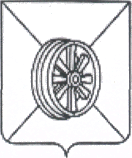 АДМИНИСТРАЦИЯ  ГРЯЗИНСКОГО  МУНИЦИПАЛЬНОГО  РАЙОНАОТДЕЛ      ОБРАЗОВАНИЯП Р И К А З27.05.2019 г.                                          №514г.Грязи